Движение и неполная занятость работников организаций Красноярского края 
в 2019 году*
В 2019 году численность принятых работников организаций составила 
218,1 тысячи человек, из них на дополнительно введенные (созданные) рабочие места – 29,6 тысячи человек. Из организаций края выбыло по различным причинам 228 тысяч человек, из них 149,9 тысячи человек, 
или 65,7 процента уволились по собственному желанию.Коэффициент восполнения работников (отношение числа принятых работников к выбывшим по различным основаниям) в 2019 году составил 
95,6 процента (в 2018 году – 95,4 процента). Наибольшая численность принятых работников по отношению к выбывшим наблюдалась в деятельности гостиниц и предприятий общественного питания (127,7 процента), добыче полезных ископаемых (122,4 процента), деятельности административной 
и сопутствующих дополнительных услугах (113,4 процента).В отпусках без сохранения заработной платы по письменному заявлению работника находилось 66,7 тысячи человек (больше на 1,9 процента, 
чем в 2018 году). В структуре численности работников, находящихся 
в отпусках без сохранения заработной платы, наибольшая доля отмечена 
в обрабатывающих производствах (31,4 процента), деятельности в области здравоохранения и социальных услуг (10,7 процента) и образовании 
(8,3 процента).К концу 2019 года в организации края на вакантные рабочие места требовалось 21,2 тысячи человек (на 5,7 процента меньше по сравнению 
с 2018 годом), или 2,8 процента списочной численности работников организаций. Наиболее значительная потребность в работниках сложилась 
в торговле оптовой и розничной; ремонте автотранспортных средств 
и мотоциклов и в деятельности гостиниц и предприятий общественного питания (6,4 процента и 5,5 процента списочной численности работников соответствующих видов экономической деятельности).* В отдельных случаях незначительные расхождения между итогом и суммой слагаемых объясняются округлением данных.Адрес для направления запросов от СМИ: P24_pressa@gks.ruПрисоединяйтесь к нашим пабликам и узнавайте новости самыми первыми:www.vk.com/krasnoyarskstat www.facebook.com/krasnoyarskstat https://zen.yandex.ru/id/5b4caf6d3ff35400a714edd228. 02. 2020 г.Пресс-служба Красноярскстата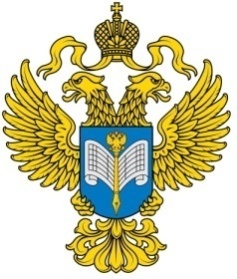 